OBLECI GOZDNO VILO IN ŠKRATAOdpravi se na sprehod v gozd in naberi različne gozdne materiale, s katerimi boš lahko oblekel vilo in škrata. Če imaš možnost, naj ti starši natisnejo spodnjo sliko, če ne, si vilo in škrata nariši sam. POTREBUJEŠ: gozdni material (liste, storže, …), lepilo.Liste in storže nalepi na list tako, da vili in škratu oblečeš čim bolj domiselno obleko.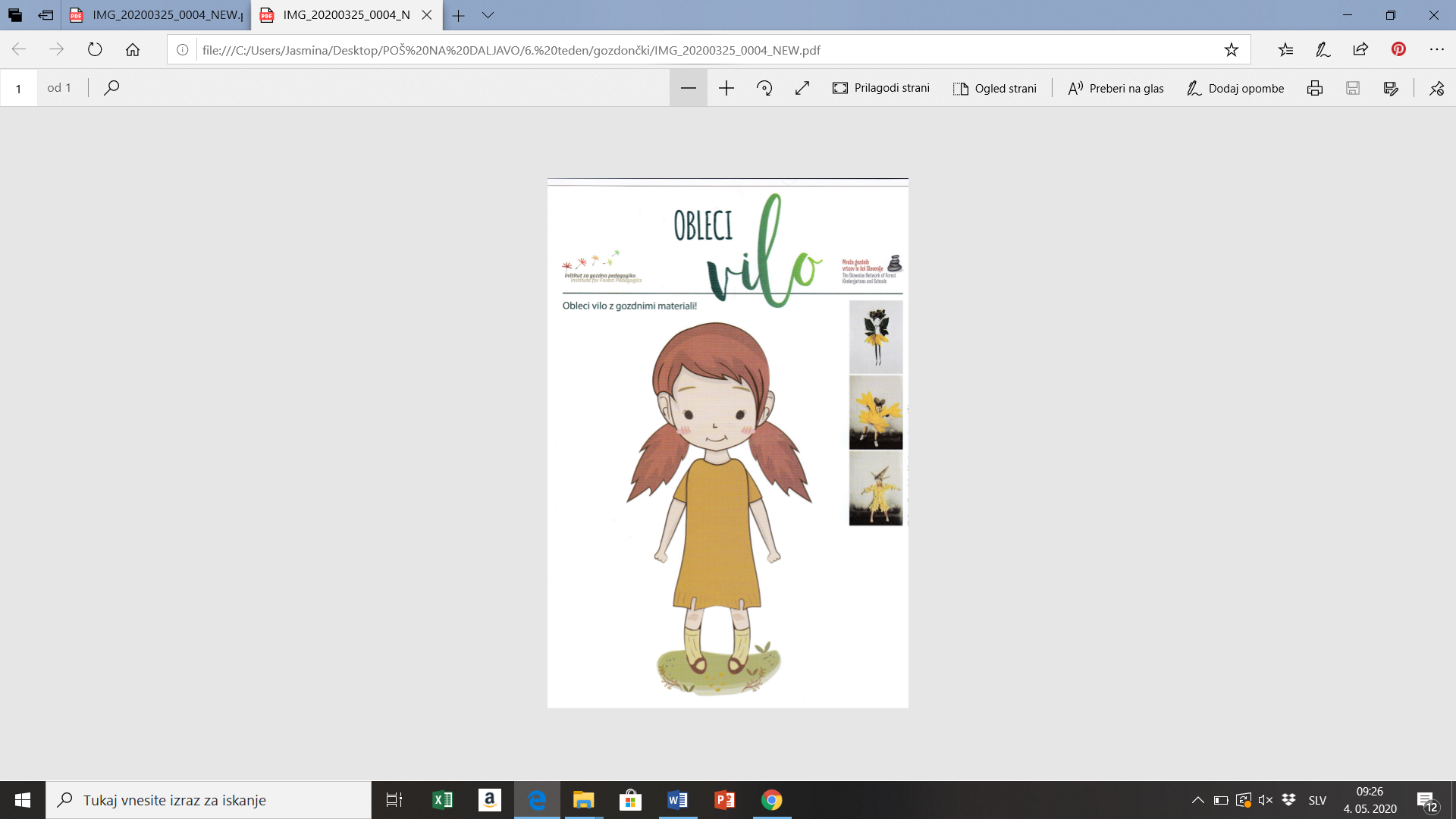 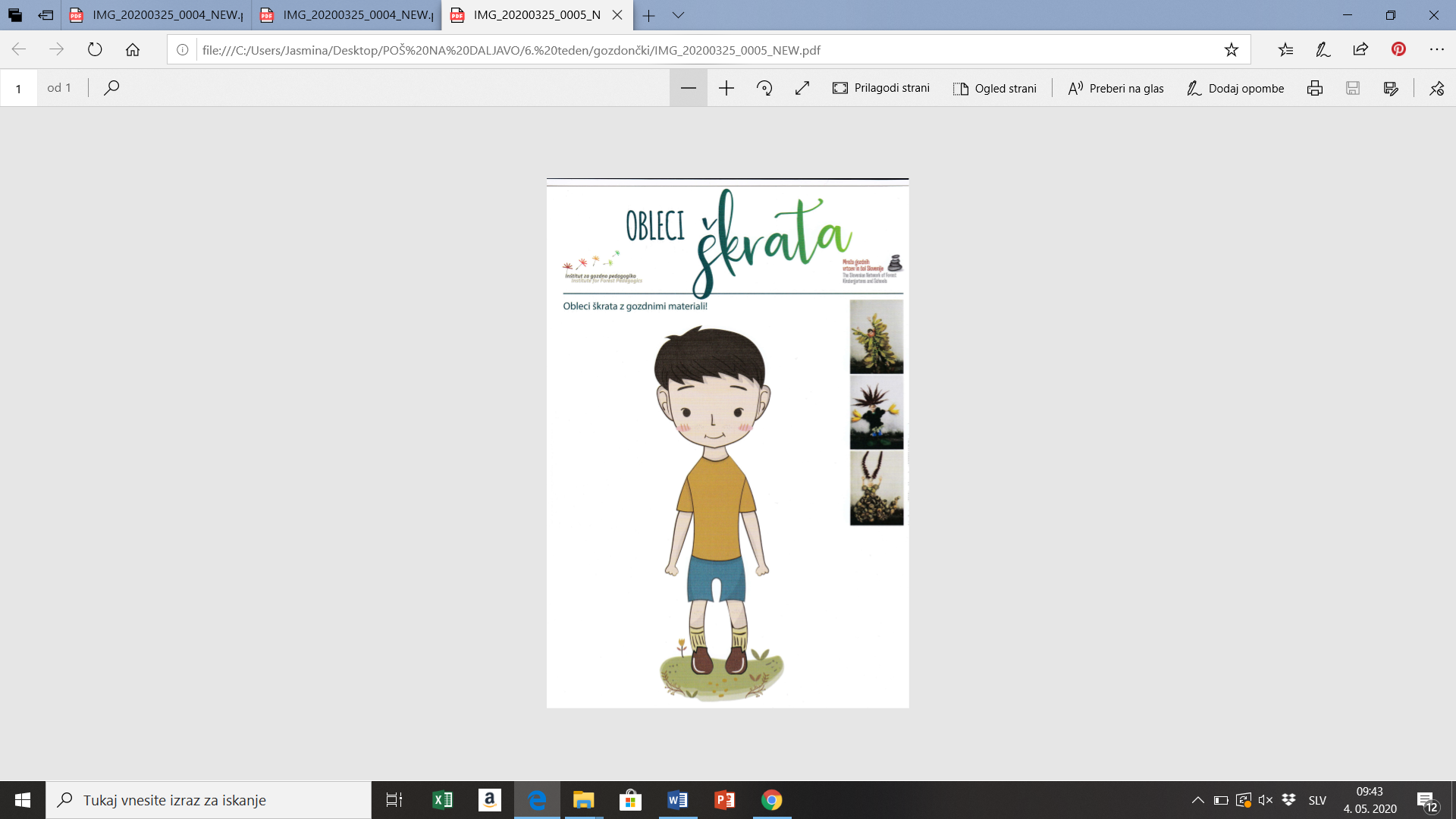 VIR: Inštitut za gozdno pedagogiko, http://gozdna-pedagogika.si/.